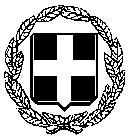     ΕΛΛΗΝΙΚΗ ΔΗΜΟΚΡΑΤΙΑ             --------------------------ΔΙΟΙΚΗΣΗ 3ης Υ.ΠΕ. ΜΑΚΕΔΟΝΙΑΣ                                                           ΚΟΖΑΝΗ  22-6-2016         ΓΕΝΙΚΟ ΝΟΣΟΚΟΜΕΙΟ                                                                         ΠΡΟΣ:  Μ.Μ.Ε.«ΜΑΜΑΤΣΕΙΟ»-«ΜΠΟΔΟΣΑΚΕΙΟ»ΦΟΡΕΑΣ ΝΟΣΟΚΟΜΕΙΟ ΚΟΖΑΝΗΣΔ Ε Λ Τ Ι Ο  Τ Υ Π Ο Υ Η Διοίκηση του Νοσοκομείου Κοζάνης "Μαμάτσειο" ευχαριστεί από καρδιάς τον κο Καρυπίδη Θεόδωρο του Κωνσταντίνου και την αδελφή του Σοφία, για τη δωρεά 45 κρεβατιών τελευταίας τεχνολογίας για τις ανάγκες της Παθολογικής Κλινικής του Νοσοκομείου. Tα φιλεύσπλαχνα και πατριωτικά τους αισθήματα θα είναι σημείο αναφοράς για πολλά χρόνια και έμπνευση στο δύσκολο αγώνα που δίνουμε καθημερινά. Με την πράξη τους αυτή βοηθούν τα μέγιστα στην παροχή ποιοτικότερων υπηρεσιών προς τους ασθενείς συμπολίτες μας ενώ συγχρόνως δίνουν ένα μήνυμα ελπίδας και αισιοδοξίας για το μέλλον της χώρας μας.Τους ευχόμαστε υγεία, προσωπική και οικογενειακή ευτυχία.                                                                      Ο ΔΙΟΙΚΗΤΗΣ        α/α                                                                          ΛΑΖΑΡΟΣ ΑΠΟΣΤΟΛΙΔΗΣΔΙΕΥΘΥΝΤΗΣ ΙΑΤΡΙΚΗΣ ΥΠΗΡΕΣΙΑΣ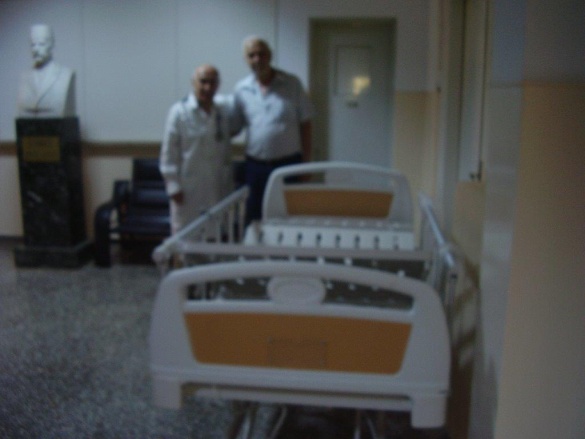 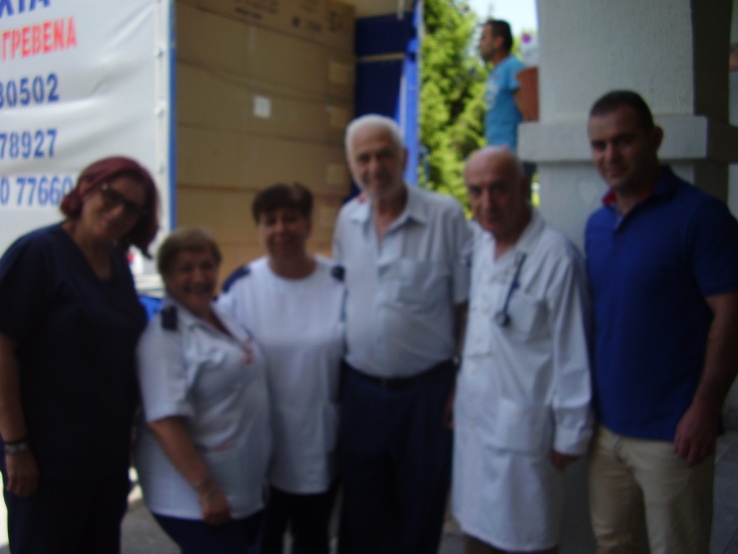 